      Semaine des mathématiques                                                             Académie de Créteil                              17 au 22 mars 2014Les mathématiques au carrefour des cultures                                                                                      Ancien manuel Sauriez-vous refaire les exercices de ce manuel « Le calcul au cours élémentaire » de 1956…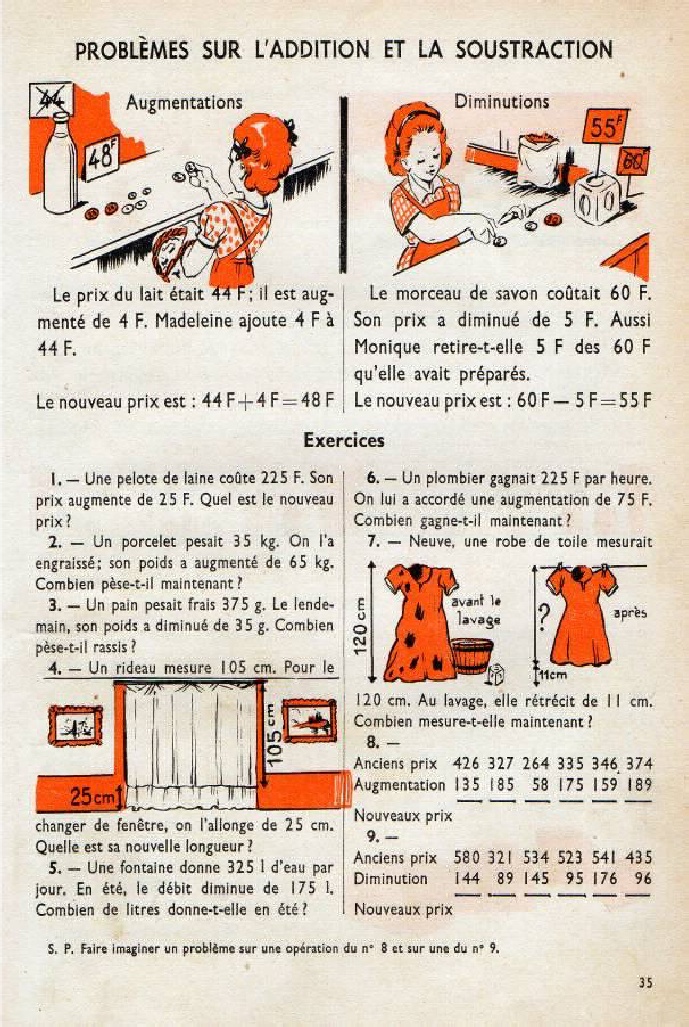 